Итоги  научно-исследовательской  деятельности 2018-2019 у.г. В 2018-19 уч году в МБОУ «СОШ № 50» руководителями  научно-исследовательской деятельности школьников стали 22 педагога ОУ, а также родители школьников и педагоги дополнительного образованияАбашкина Е.Б.., учитель начальных классовАфанасьева Н.С., учитель математикиАлимасова Т.В., учитель русского языка и литературыБелоголова И.В., учитель начальных классовБогач О.В., учитель физической культурыВолкова И.А., учитель иностранного языкаГрошевская Н.Ю., учитель начальных классовГилмуллин Д.Ф., учитель химииКарлина Т.Н., учитель биологииКриулькин И.В., учитель физической культурыКомлева Н.Ю., учитель математикиЛогачева Д.А., учитель историиМызникова Т.Н., социальный педагогПлатонова И.Ю., учитель начальных классовПолякова Л.В., учитель начальных классовПанина О.О., учитель иностранного языкаПушкарева А.Н., учитель русского языка и литературыТуева Т.В., учитель начальных классовТитова М.А., учитель историиШеянов П.А., зам директора по БЖТинина Е.С., родительВоробьева Т.Н., педагог дополнительного образованияВ исследовательской деятельности приняли участие 32 школьника, проведено 30 исследованийРезультаты деятельности были представлены на мероприятиях различного уровня:XXV школьная НПК «Мое открытие» (11.02.19)Конюховские чтения Муниципальная НПК «Открытый мир» Муниципальная НПК «Первооткрыватели» Городская эколого-биологическая конференцияXV Региональная  НПК «Первые шаги» (23.03)XV Региональная НПК (30.03)4.Результаты деятельности участия НПК различного уровня представлены в таблицеИтоги школьной НПК «Мое открытие» 2019Итоги региональной  НПК  2019Исполнитель: Киселева С.Н.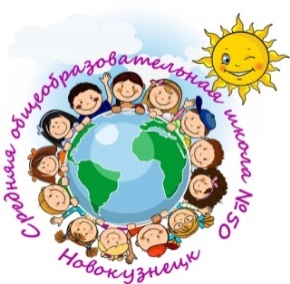 Муниципальное бюджетное общеобразовательное учреждение «Средняя общеобразовательная школа № 50»ИНН 4221002691  КПП 422101001 ТЕЛ/ФАКС 8(3843) 37-75-29e-mail:school50_06@mail.ru сайт http://polsotka.ucoz.com/ г. Новокузнецк, Шункова 26№Ф.И.КлРуководительТемаИтоги Куклина Валерия2АТуева Т.В.Вода-это богатство. Берегите воду!I местоСалтымаков Савелий2 АТуева Т.В.Различают ли собаки цвета?III местоТинина Анна2Тинина Е.С.Эксперимент с плесневелыми грибами, или почему нам всем стоит чаще мыть рукиIII местоПерекрасов Роман2 БПлатонова И.Ю.Птицы у моей кормушкиII местоГурьянова Екатерина3ВАбашкина Е.Б.Голубь птица нашего городаII местоЛучин Егор3ВАбашкина Е.Б.Кедр как объект изучения природыПриз Совета учащихсяФоминых Маргарита3ВАбашкина Е.Б.Наблюдение за поведением улитки АхакиныI местоБаранов Андрей3БКриулькин И.В.Школьная регбийная команда на пути к успехуПриз Совета учащихся Четвергов Семен3БПанина О.О.Использование гугл переводчикаII местоКиреева Анастасия3ББелоголова И.В.Скульптуры животных НовокузнецкаIII местоНикотина Анастасия4 БГрошевская Н.Ю.ТворожокПриз Совета учащихся Плотников Герман4 БГрошевская Н.Ю.«Hyper  Тext» при подготовке к ВПРПриз Совета учащихсяНеунывахин Степан4АПолякова Л.В.Биография моего дедаПриз Совета учащихсяТагина Дарья4АГилмуллин Д.Ф.,Карлина Т.Н.Выращивание черноплодных томатов американской селекции в условиях СибириI местоКутищева Полина5ББогач О.В.Мой любимый вид спорта «Волейбол»Приз Совета учащихсяПрокофьев Артемий5АМызникова Т.Н.Рейтинг новогодних подарковI местоАбрамов Сергей6БШеянов П.А.Возможности развития скалолазания в Кемеровской областиПриз Совета учащихсяМиртова Ольга7БВоробьева Т.Н«Столпы Творения» - миф или реальностьПриз Совета учащихсяКлиментиева Валерия7БТитова М.А.Женщина в ОМОНПриз Совета учащихсяОвсяников Данил7БАфанасьева Н.С.Чудеса треугольника ПаскаляII местоЧерыкова Алена7ВПушкарева А.Н.Влияние использования смайлов при коммуникации на грамотность подростковIII местоХотинский Данил  8 ВГилмуллин Д.Ф.Карлина Т.Н.Исследование способов выращивания гриба вешенки в условиях школьной теплицыI местоПортнова Мария8ВВоробьева Т.НПравила выбора здорового завтракаПриз Совета учащихсяКошелевская Маргарита8ВВоробьева Т.НЕсть ли польза в бутерброде?Приз Совета учащихсяВолков Иван8Волкова И.А.История России на улицах ПарижаIII местоКусакин Иван,Глухов Иван  9В  8БШеянов П.А.Влияние занятиями спортивной борьбой  на комплексное физическое развитие детейII местоСпиридонов Константин10БКомлева Н.Ю.Морально-психологический аспект отношения старшеклассников к военной службеГрамота участникаГорбатых Валерия 10АЛогачева Д.А.Понимание определения «Родина» в современном миреГрамота участникаИсакова Дарья10АЛогачева Д.А.Отношение к патриотизму  у современных подростковГрамота участникаСеврюгина Софья, Шайгородская Елизавета10БАлимасова Т.В.Ценности поколения комсомольцев 60-90 годов и современной молодежиГрамота участника№Ф.И.КлРуководительТемаИтоги Куклина Валерия2АТуева Т.В.Вода-это богатство. Берегите воду!II местоСалтымаков Савелий2 АТуева Т.В.Различают ли собаки цвета?I местоПерекрасов Роман2 БПлатонова И.Ю.Птицы у моей кормушкиI местоФоминых Маргарита3ВАбашкина Е.Б.Наблюдение за поведением улитки АхакиныII местоЧетвергов Семен3БПанина О.О.Использование гугл переводчикаII местоКиреева Анастасия3ББелоголова И.В.Скульптуры животных НовокузнецкаII местоНеунывахин Степан4АПолякова Л.В.Биография моего дедаII местоТагина Дарья4АГилмуллин Д.Ф.,Карлина Т.Н.Выращивание черноплодных томатов американской селекции в условиях СибириII местоОвсяников Данил7БАфанасьева Н.С.Чудеса треугольника ПаскаляII местоЧерыкова Алена7ВПушкарева А.Н.Влияние использования смайлов при коммуникации на грамотность подростковСертификат участникаХотинский Данил  8 ВГилмуллин Д.Ф.Карлина Т.Н.Исследование способов выращивания гриба вешенки в условиях школьной теплицыI местоВолков Иван8Волкова И.А.История России на улицах ПарижаIII местоКусакин Иван  9В  8БШеянов П.А.Влияние занятиями спортивной борьбой  на комплексное физическое развитие детейIII местоСпиридонов Константин10БКомлева Н.Ю.Морально-психологический аспект отношения старшеклассников к военной службеIII место